Экспресс-информация           24 ноября 2016 года  воспитанники ГКОУ «Специальная (коррекционная) общеобразовательная школа-интернат № 1» участвовали в двух мероприятиях: в краевом турнире по настольному теннису и в заключительных мероприятиях краевого конкурса «Мой мир - моя семья».Результаты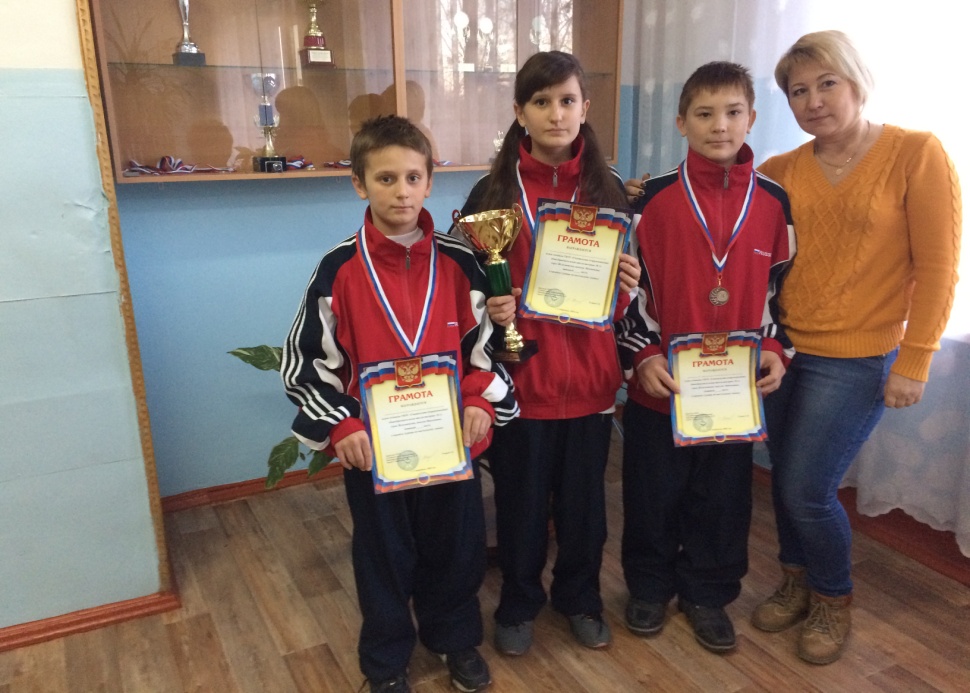 III место в теннисном турнире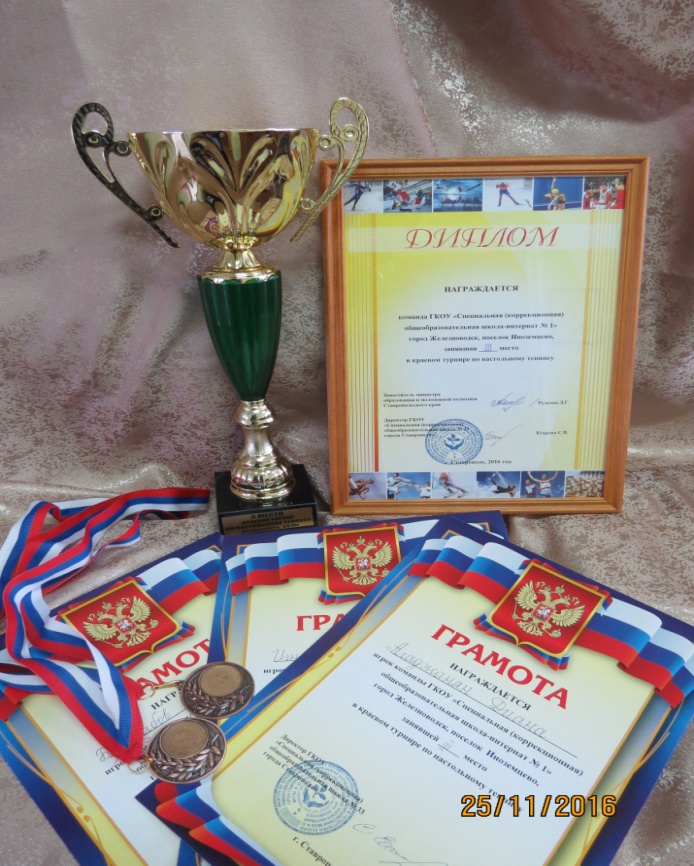 Диплом II  степени  в номинации «Семейное творчество» и Диплом    III  степени в номинации «Кулинарное блюдо».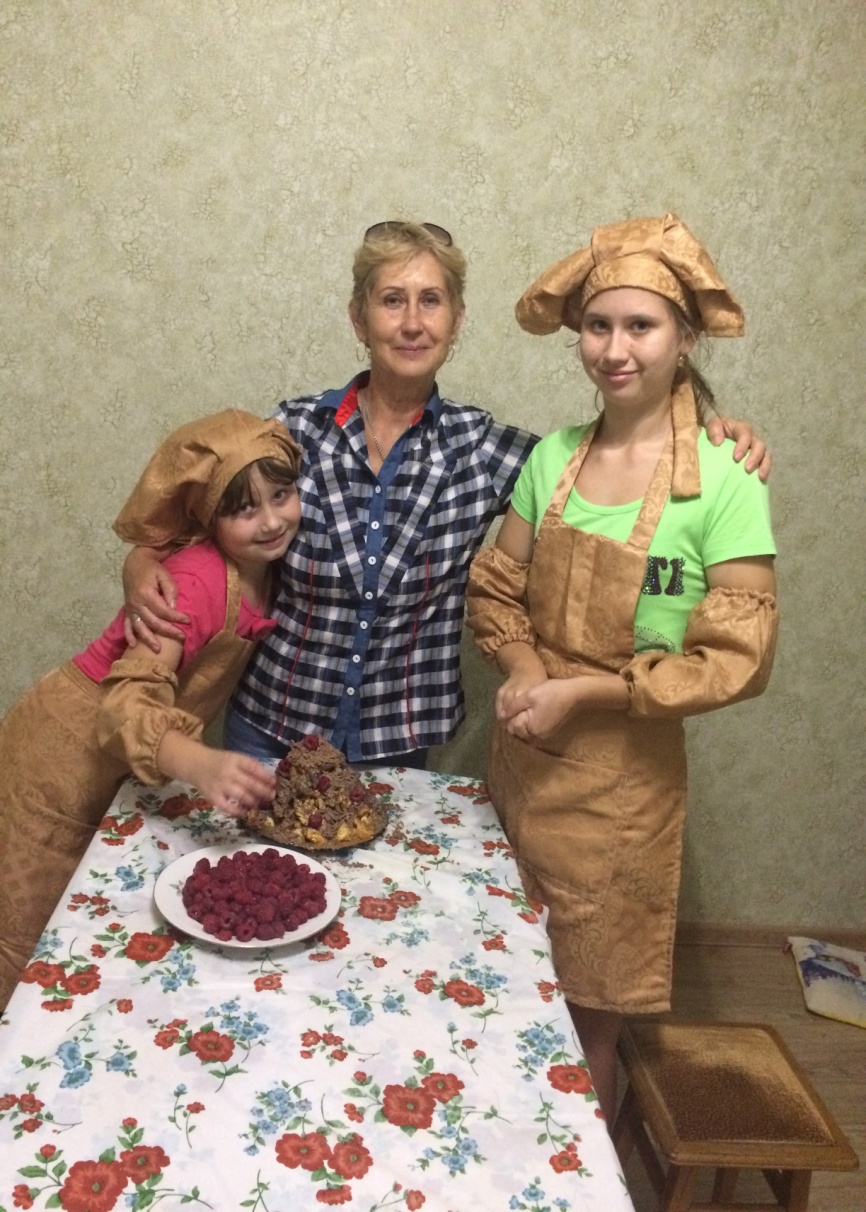 